Uwaga!W ofercie wymagane jest podanie nazwy producenta, modelu oferowanego wyposażenia oraz/lub numeru katalogowego, jeżeli istnieje. Uwaga! Niniejszy dokument należy opatrzyć, pod rygorem nieważności, kwalifikowanym podpisem elektronicznym, podpisem zaufanym lub podpisem osobistym i ZŁOŻYĆ WRAZ Z OFERTĄ. Nanoszenie jakichkolwiek zmian w treści dokumentu po opatrzeniu ww. podpisem, może skutkować naruszeniem integralności podpisu, a w konsekwencji odrzuceniem oferty.L.p.Przedmiot zamówieniaIlość szt.Wymagane minimalne parametry oferowanego wyposażeniaParametry oferowanego wyposażenia*zaznaczyć właściwą odpowiedź (tak/nie)** w puste miejsca wpisać parametry oferowanego wyposażenia**Nazwa producenta oferowanego wyposażeniaL.p.Przedmiot zamówieniaIlość szt.Wymagane minimalne parametry oferowanego wyposażeniaParametry oferowanego wyposażenia*zaznaczyć właściwą odpowiedź (tak/nie)** w puste miejsca wpisać parametry oferowanego wyposażenia** Model oferowanego wyposażenia oraz/lub numer katalogowy jeśli istnieje1.Krzesło2 szt.Wysokość siedziska:   400mm-535 mm (+/- 20 mm)……….. mm**Głębokość siedziska: 405 mm (+/- 20 mm)……….. mm**Szerokość siedziska: 405 mm (+/- 20 mm)……….. mm**Kolor siedziska: czarnytak/nie*Kolor oparcia: buktak/nie*Materiał siedziska: eko-skóratak/nie*Materiał oparcia: drewnotak/nie*Materiał podstawy: staltak/nie*Wyposażone w kołatak/nie*Minimalna wymagana gwarancja jakości: 24 miesiącetak/nie*Oferowane wyposażenie musi spełniać polskie normy dla mebli biurowych tak/nie*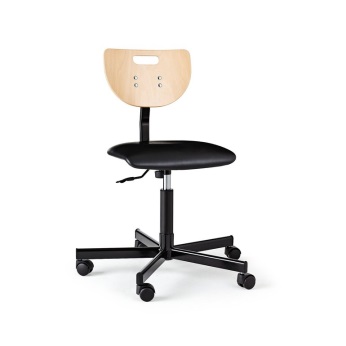 2.Krzesło konferencyjne na kółkach13 szt.Regulowana wysokość siedziska: 410mm-500 mm  (+/-  20 mm)……. mm**Głębokość siedziska: 460 mm (+/-  20 mm)……. mm**Szerokość siedziska: 510 mm (+/-  20 mm)……. mm**Nośność: minimum 110 kg……. kg**Siedzisko: tkanina odporna na ścieranietak/nie*Kolor siedziska: ciemnoszarytak/nie*Materiał podstawy: staltak/nie*Kolor stelaża: chromtak/nie*Odporność na ścieranie ≥ 50 000 Md………… Md**Minimalna wymagana gwarancja jakości: 24 miesiącetak/nie*Oferowane wyposażenie musi spełniać polskie normy dla mebli biurowychtak/nie*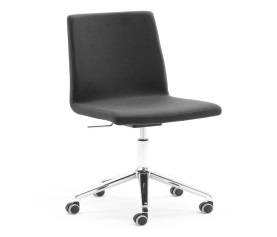 3.Krzesło12. szt.Wysokość siedziska: 475 mm (+/- 20 mm)……….. mm**Głębokość siedziska: 470 mm (+/- 20 mm)……….. mm**Szerokość siedziska: 500 mm (+/- 20 mm)……….. mm**Wysokość: 770 mm (+/- 20 mm)……….. mm**Szerokość: 670 mm (+/- 20 mm)……….. mm**Głębokość: 590 mm (+/- 20 mm)……….. mm**Kolor: jasnoszarytak/nie*Materiał: 100 % Poliester tak/nie*Odporność na ścieranie: ≥ 50 000 Md……….. Md**Kolor stelaża: czarnytak/nie*Materiał podstawy: staltak/nie*Minimalna wymagana gwarancja jakości: 24 miesiącetak/nie*Oferowane wyposażenie musi spełniać polskie normy dla mebli biurowychtak/nie*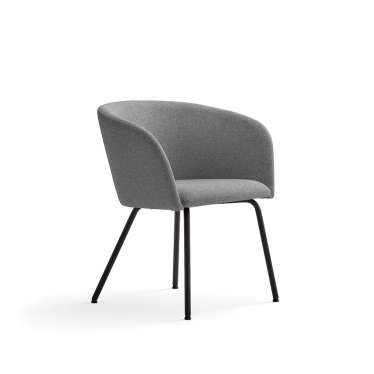 